NYILVÁNOSSÁG TÁJÉKOZTATÁSATájékoztatjuk a program résztvevőit, hogy az Emberi Erőforrások Minisztériuma a 2016-os évben a következő támogatásokat nyújtotta pályázat útján a Magyarországi Görögök Országos Önkormányzatának:Vízkereszt és Vaszilopita-vágás ünnep                                                                              700 000.- FtGörög Nemzeti ünnep Március 25.                                       600 000.- FtEgyütt - Majális és Görög Húsvét                                          800 000.- FtGörögországi anyanyelvi és hagyományőrző tábor       2 500 000.- FtEmléktúra a görög polgárháború helyszínein                    500 000.- FtKarácsony Előestéje - Évzáró ünnepség                              800 000.- Ft1940. Október 28. OXI (ochi=nem) ünnepe                       700 000.- Ft Görögországi találkozó - A haza vonzásában                  1 200 000.- Ft Gyalogosan a görög ellenállás ösvényein – Emléktúra    800 000.- FtKukumzisz GeorgiosMagyarországi Görögök Országos Önkormányzat Elnöke Támogató:  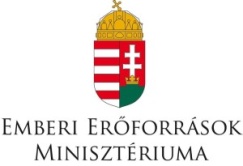 